АДМИНИСТРАЦИЯ ВОРОБЬЕВСКОГО 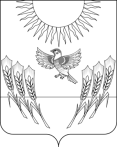 МУНИЦИПАЛЬНОГО РАЙОНА ВОРОНЕЖСКОЙ ОБЛАСТИП О С Т А Н О В Л Е Н И Еот  12  апреля 2017 г.    № 	126			с. ВоробьевкаОб определении перечня организаций для исполнения уголовного наказания в виде исправительных работВ соответствии со статьей 50 Уголовного кодекса Российской Федерации, статьей 39 Уголовно-исполнительного кодекса Российской Федерации и частью 3 статьи 19 Федерального закона от 06.10.2003 года № 131-ФЗ «Об общих принципах организации местного самоуправления в Российской Федерации», по согласованию с филиалом по Воробьевскому району ФКУ УИИ УФСИН России по Воронежской области, администрация Воробьевского муниципального района п о с т а н о в л я е т:1. Утвердить, прилагаемый  перечень организаций для исполнения уголовного наказания в виде исправительных работ.	2. Признать утратившими силу постановление администрации Воробьевского муниципального района:- от 16.12.2015 г. № 501 «Об определении перечня организаций для исполнения уголовного наказания в виде исправительных работ»;- от 24.02.2016 г. № 69 «О внесении изменений в постановление администрации Воробьевского муниципального района от 16.12.2015 г. № 501 «Об определении перечня организаций для исполнения уголовного наказания в виде исправительных работ».- от 12.05.2016 г. № 186 «О внесении изменений в постановление администрации Воробьевского муниципального района от 16.12.2015 г. № 501 «Об определении перечня организаций для исполнения уголовного наказания в виде исправительных работ».- от 17.06.2016 г. № 228 «О внесении изменений в постановление администрации Воробьевского муниципального района от 16.12.2015 г. № 501 «Об определении перечня организаций для исполнения уголовного наказания в виде исправительных работ».от 03.08.2016 г. № 268 «О внесении изменений в постановление администрации Воробьевского муниципального района от 16.12.2015 г. № 501 «Об определении перечня организаций для исполнения уголовного наказания в виде исправительных работ».	3. Контроль за выполнением настоящего постановления возложить на исполняющего обязанности заместителя главы администрации муниципального района – руководителя отдела по образованиюПисьяукова С.А.Глава администрациимуниципального района				М.П.ГордиенкоУтвержден:постановлением администрации муниципального районаот 12.04.2017 г.  № 126Перечень организаций для исполнения уголовного наказания в виде исправительных работ№ п/п№ п/пНаименование организации112ФГУП «Воробьевское» Воробьевский участок Калачеевского отделения ПАО «ТНС энерго Воронеж»СХП «Бутурлиновское -1, филиал ООО «Авангард – Агро – Воронеж»ООО «Хопер»ООО «Хопер»ИП Тихоненко А.С.ИП Тихоненко А.С.ИП Глава КФХ Белоусов С.Д.ИП Глава КФХ  Шевцов В.М.ИП Глава КФХ Ласуков В.А.ИП Глава КФХ Ласуков В.А.ИП Глава КФХ Поленов А.А.ИП Глава КФХ Поленов А.Е.ИП Глава КФХ Саид-Ахмедов НохиИП Глава КФХ Саид-Ахмедов НохиИП Глава КФХ Свешников И.И.ИП Глава КФХ Сидоренко С.М.ИП Глава КФХ Сидоренко С.М.ИП Глава КФХ Манжурин И.А.ИП Глава КФХ Алиев С.А.ИП Глава КФХ Сулейманов Р.Г.ИП Глава КФХ Шевцова О.В.ИП Глава КФХ Кулик А.Н.ИП Глава КФХ Ульвачев П.А.»ИП Глава КФХ Немченко В.Д.Колхоз «Новый путь»МП ВР «Коммунальное хозяйство»МП ВР «Коммунальное хозяйство»МП ВР «Транссервис»МП ВР «Транссервис»ООО «Агрокультура «Воробьевское»ООО «Агрокультура-животноводство»ООО «Заря»ООО «ЦЧ АПК» филиал ВоробьевскийООО «ВоробьевкаАгро»Калачеевский филиал ОАО «Воронежавтодор»МКУК «Многофункциональный центр культуры и творчества»БУ ВО «Воробьевская районная станция по борьбе с болезнями животных»БУ ВО «Березовский психоневрологический интернат»ООО «Система3333Администрация Воробьевского сельского поселения Воробьевского муниципального района Воронежской области»34.34.Администрация Солонецкого сельского поселения Воробьевского муниципального района Воронежской областиРуководитель аппарата администрациимуниципального района  _____________   Ю.Н. РыбасовСОГЛАСОВАНОНачальник филиала по Воробьевскому району ФКУ УИИ УФСИН России по Воронежской области подполковник внутренней службы______________ В.В. Пулин